Тарантул южно-русский (Lycosa singoriensis)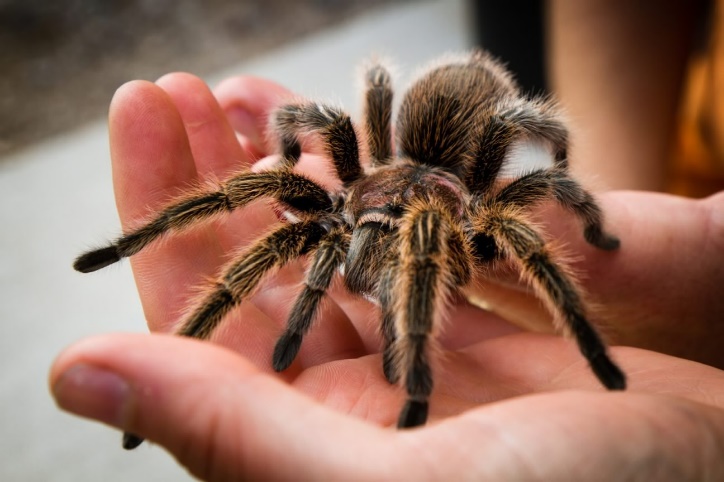 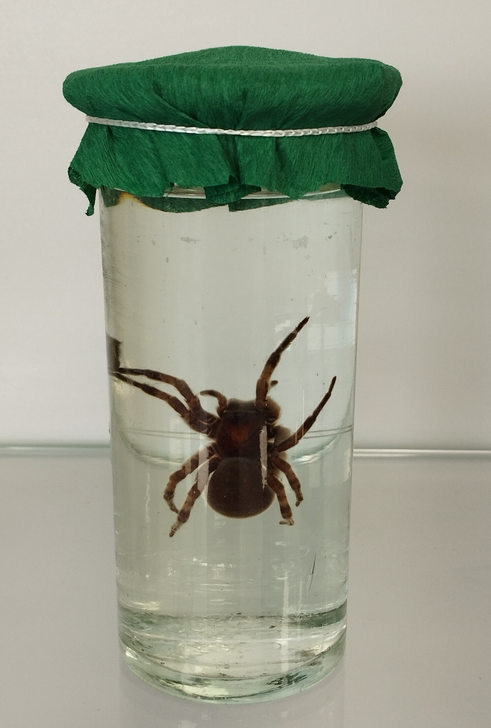 Род: Тарантулы  (Lycosa)Семейство: Пауки-волки (Lycosidae)Отряд: Пауки (Araneae)Класс: Паукообразные (Arachnida)Подтип: Хелицеровые (Chelicerata)Тип: Членистоногие (Arthropoda)Морфология: Как у многих членистоногих тело тарантула покрыто мелкими волосками. В целом в строении тела тарантула выделяется две основные части: головогрудь и брюшко. Самый большой представитель пауков в Волгоградской области. Разница между самками и самцами несущественна. Самцы достигают до 25 мм в длину, в то время как самки – около 30 мм.Образ жизни: Паук подстерегает жертву, сидя в своей норке или свободно перемещаясь по поверхности. Ведет скрытый образ жизни, активность проявляет ночью.Среда обитания: пустыни и степи.Пища: гусеницами, жужелицами, медведками, сверчками, тараканами, жуками и т. д. Все тарантулы ядовиты! Хотя их яд не смертелен для человека, некоторые укусы вызывают серьезный дискомфорт, который может сохраняться в течение нескольких дней. 